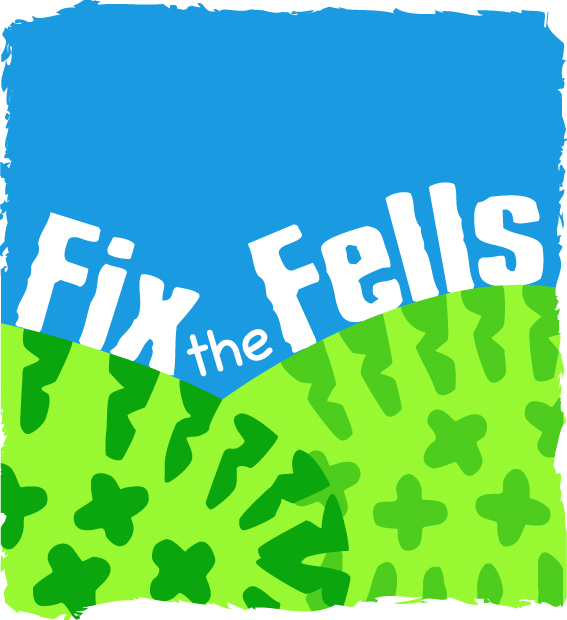 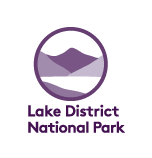 Lake District Volunteers ServiceFix the Fells Volunteer Application FormPersonal informationLast name …………………………………………….    Title   Mr/Mrs/Miss/Ms/Other ……………...First Name (s) …………………………………………    Date of Birth ……………..………………….Address ………………………………………………..    Phone   ….. ……………………….…………………………………………………………..   ………………………………………………………….     Mobile ……………………………………….     Postcode ……………………………………………….    Email ……………….……………………….Vehicle registration number (if applicable) Do you have any allergies or medical problems that may affect your voluntary work?   Yes              	     No	If yes, please give details  …………………………………………………………………………...……Emergency contact detailsLast name ……………………………………….…….    Title  Mr/Mrs/Miss/Ms/Other …….………...First name (s) …………………………………………    Date of Birth ……………..………………….Address ………………………………………………..    Phone ..…………………….…….…………………………………………………………..    ……………………………….………………………………………………………….     Mobile ……………………………………….     Postcode ………………………………………………    Relationship to you ………………………...Contact detailsYour personal details will only be used by Fix the Fells and the Lake District National Park Authority to contact you in relation to your volunteering.  They will never be passed on to a third party. You can read the full privacy notice here: http://www.lakedistrict.gov.uk/aboutus/terms. As part of the normal course of volunteering with Fix the Fells your contact details (name, email, telephone number and town of residence) will need to be displayed on our volunteers extranet. This is a secure section of our website that other volunteers can access via a password, and is used on a regular basis to coordinate activities and events. Please confirm you are happy for this to happen by ticking the box belowYes   I am happy for my details to be added to the Volunteer Contact List        	      Relevant skills and activitiesWhy are you interested in joining Fix the Fells as a volunteer?……………………………………………………………………………………………………………….Please outline any relevant experience or training that will be useful in the course of volunteering with Fix the Fells. ……………………………………………………………………………………………………………….Do you have a first aid certificate?  				 Yes 		      No If yes, what course did you attend and when does it expire?……………………………………………………………………………………………………………….How did you hear about Fix the Fells?……………………………………………………………………………………………………………….
Would you be interested in other volunteering opportunities with the Lake District National Park Authority?  			

Yes 		      No Signature ………………………………………………………..  Date ………………………………….Please return this form by email to Annie Duckworth Annie.duckworth@lakedistrict.gov.uk OOr by Post to Lake District National Park Authority, Murley Moss, Oxenholme Road, Kendal, Cumbria, LA9 7RL